PRÉNOM : 	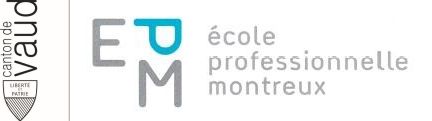 CLASSE : 	DATE :  	Maximum des points52p.Total des points obtenus1. a) Dans quelle famille classez-vous le fenouil ?  b) Citez  encore quatre autres légumes de la même famille ! (p.15)1. a) Dans quelle famille classez-vous le fenouil ?  b) Citez  encore quatre autres légumes de la même famille ! (p.15)1. a) Dans quelle famille classez-vous le fenouil ?  b) Citez  encore quatre autres légumes de la même famille ! (p.15)5p.a) Légumes à tigesb) Cardon b) Céleri-branchea) Légumes à tigesb) Côte de bette b) Rhubarbe 2. Citez quatre techniques de cuisson pour le fenouil ! (p.15)2. Citez quatre techniques de cuisson pour le fenouil ! (p.15)4p.Braiser / Braiser sous-videÉtuver À la vapeur / BlanchirBouillir / Gratiner3. a) Dans quelle famille classez-vous les asperges ? b) Quelle est la différence entre une asperge blanche et verte ? c) Quel autre légume appartient à la même famille ? c) Dans quel région cultive-t-on les asperges ? (p.290)3. a) Dans quelle famille classez-vous les asperges ? b) Quelle est la différence entre une asperge blanche et verte ? c) Quel autre légume appartient à la même famille ? c) Dans quel région cultive-t-on les asperges ? (p.290)4p.a) Tiges alimentairesb) blanche pousse sous/dans la terre,  verte au-dessusc) Chou-pomme / Col-raved) Valais, Cavaillon (F), Süd-Baden (D) 4. Citez trois mets à base d’asperges ? (p.290)3p.1) Asperges et jambon cru, sauce hollandaise ou mayonnaise2) Velouté d’asperges / Crème Argenteuil / Consommé Argenteuil3) Salade d’asperges / Gratin d’asperges / Asperges glacées (comme accompagnement) / etc.5. Citez les huit autres familles de légumes ! (révision)5. Citez les huit autres familles de légumes ! (révision)5. Citez les huit autres familles de légumes ! (révision)8p.Bulbes Légumes fruitsSalade /  feuillesRacines et tuberculesChoux Fleurs et inflorescences Type épinardsLégumes potagères6. Déterminez et dessinez l’organigramme de l’équipe de cuisine dans le restaurant ou vous travaillez. (p.199-200)4p.7. Nommez les titulaires des postes selon les affirmations des fonctions et tâches ci-dessous ! (p.199-200)7. Nommez les titulaires des postes selon les affirmations des fonctions et tâches ci-dessous ! (p.199-200)12p.Chef de cuisineResponsable de la cuisine, conduite de la brigade de cuisine (relations humaines), organisation des services et distribution du travail, composition des menus et cartes de mets, calcul du coût des marchandises, achat et contrôle des marchandises, formation des apprentis, contrôle de l’application des règles d'hygiène, surveillance de la production et de la finition, contact avec les clients, etc.ApprentiPersonne en formation pendant trois ans afin d’obtenir un CFC TournantRemplaçant des titulaires des différents postesPâtissierConfection des mets à base de pâte et des desserts, ainsi que, partiellement, des mets à base de pâte pour la cuisine chaudeRestaurateurSeulement dans les grands établissements saisonniers, confection des mets à la carteEntremétierConfection des potages, mets aux légumes et pommes de terre, mets à base de céréales, œufs et fromage. Préparation de mets à valeur intégrale et végétariensGarde-mangerS'occupe de la cuisine froide, des locaux frigorifiques et de congélationPréparation et découpage de la viande crue, gibier, volaille et poissonConfection des salades, hors-d’œuvre froids, sauces et plats pour les buffetsRôtisseurConfection de grillades, ainsi que des mets de viande préparés au four (rôtir) et dans la friteuse, les jusPoissonnierSeulement dans les grandes brigades pour décharger le saucier, confection des mets de poissonSous-chefRemplace le chef de cuisine en son absence Est également responsable de la formation des apprentis Poste souvent combiné avec celui d’un chef de partie(saucier, garde-manger)CommunardIl prépare les repas du personnel et les mets et plats pour le petit déjeuner dans les grands hôtelsCuisinier en diététique Travaille en étroite collaboration avec le diététicien, le médecin. Confection des mets diététiques nécessaires8. Calcul d’une recette pour 36 personnes ! (p.220)8. Calcul d’une recette pour 36 personnes ! (p.220)8. Calcul d’une recette pour 36 personnes ! (p.220)8. Calcul d’une recette pour 36 personnes ! (p.220)8. Calcul d’une recette pour 36 personnes ! (p.220)12p.Calcul du multiplicateur :  	36 / 4 = 9Calcul du multiplicateur :  	36 / 4 = 9Calcul du multiplicateur :  	36 / 4 = 9Calcul du multiplicateur :  	36 / 4 = 9Calcul du multiplicateur :  	36 / 4 = 9Ingrédients pour 4 pers.ProduitsMultiplicateur ↓Multiplicateur ↓Quantité pour 36 personnes0,280 kgAsperge blanche peléeAsperge blanche peléex92.520 kg0,080 kgQueue de langoustine décortiquée crueQueue de langoustine décortiquée cruex90.720 kg0,050 kgTomate ceriseTomate cerisex90.450 kg0,075 kgCœur d'artichaut fraisCœur d'artichaut fraisx90.675 kg0,010 kgJus de citron fraisJus de citron fraisx90.090 kg0,008 kgHuile de tournesolHuile de tournesolx90.072 kg0,012 kgPistache mondéePistache mondéex90.144 kg0,060 kgJambon cruJambon crux90.540 kg0,009 kgCiboulette fraîcheCiboulette fraîchex90. 081 kg0.040 kgFeuilles de laitue pommée paréesFeuilles de laitue pommée paréesx90.360 kg0.064 kgSauce à salade (vinaigre, huile, moutarde, assaisonnement)Sauce à salade (vinaigre, huile, moutarde, assaisonnement)x90.576 kg